«Утверждаю»Руководитель ООП «Телевидение»____________ Е.Н. Брызгалова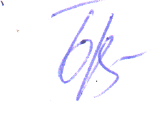 «_30__» ________04_________2021 г.Анализ удовлетворенности трудоустроенных выпускников  качеством образовательной программыВ целях определения условий создания благоприятной среды для подготовки конкурентноспособных специалистов на рынке труда проведен опрос трудоустроенных выпускников о качестве подготовки на направлении 42.04.04 «Телевидение».Мониторинг удовлетворенности трудоустроенных выпускников качеством образования осуществляется путем анкетного опроса (см. Приложение 1). Анкетирование проводилось в соответствии с планом мероприятий по развитию политики качества образования ТвГУ.Результаты опроса трудоустроенных выпускниковЦелевая аудитория: трудоустроенные выпускникиОпрошены: 15 респондентовПериод проведения: апрель 2021Цель исследования – оценка уровня удовлетворенности трудоустроенных выпускников качеством образовательной программыОсновные задачи исследования:Оценка степенью удовлетворенности трудоустроенных выпускников качеством профессиональной подготовкиВыявление слабых сторон профессиональной подготовки выпускниковВыработка рекомендации от трудоустроенных выпускников по улучшению качества ООП «Телевидение»Предложенная анкета включала 10 вопросов.Анализ ответов показал следующее:68% выпускников, завершивших свое образование по программе «Тележурналистка» в 2014-2020 гг. работают по специальности в Твери и Тверской области (например, ТРК «Вышний Волочек», ТРК «Конаковская волна», МУП ТК «Ржев», ТК «Региональное телевидение Удомли», МБУ Телекомпания «Нелидово», ООО «Бежецкое независимое телевидение», ФГУП ВГТРК ГТРК «Тверь», ТРК «Тверской проспект-Регион», ООО «ОМС» и т.д.); 22% - не по специальности, но в смежной деятельности (например, редакция газеты «Новая газета», сетевое издание «Твериград.ру» и др.), 10 % в данный	 момент не работают.2.	Второй блок вопросов касался самого процесса трудоустройства. Наибольшую помощь оказал факультет, и телевизионная студия Универ-ТВ, т.е. их направление и рекомендации в конкретную организацию на определенную должность – 70%, обращение на биржу труда – 12%, родственники/знакомые – 18%.Наибольшие трудности при трудоустройстве возникали с недостаточностью навыков самопрезентации – 42,8%, навыков построения отношений в коллективе – 28,5%.ЗаключениеБольшинство выпускников выразило удовлетворенность уровнем профессиональной подготовки, что помогло ощутить себя востребованными на рынке труда, региональном и российском, и без особых сложностей получить место работы.Однако стоит обратить внимание на результаты 2 блока тестирования. Для уровня их повышения должен быть запланирован ряд мероприятий, таких как профориентационные лекции «Современный и перспективный рынок труда и место молодого специалиста в нем», «Правовые основы трудоустройства молодых специалистов»; мастер-классы и тренинги:формирование карьерного портфолиопланирование карьерынаписание резюме и формирование папки соискателя собеседование с работодателем и успешная самопрезентациясекреты успешной адаптации на первом (новом) рабочем месте. ПРИЛОЖЕНИЕ 1Анкета для трудоустроенных выпускниковЧасть I - Информация о трудоустроенном выпускнике ФИОВозраст место жительстваОПОП, по которой проходили обучениеГод поступления и год окончания вуза Место вашей работы (организация, должность) _________________________________ __________________________________________________________________________Часть II - Вопросы 	1.	Если бы была возможность вернуться в прошлое, стали бы Вы снова поступать в вуз? Да На ту же самую ОПОП в этот же университет Да, но на другую ОПОП в этот же университет Да, на ту же ОПОП, но в другой вуз Да, но на другую ОПОП в другой вуз  Нет, не стал бы поступать в университет 	2.	Чем Вы занимаетесь в настоящее время? Работаю по специальности Работаю не по специальности (чем именно занимаетесь) _____________________ Ищу работу Не учусь и не работаю Я продолжаю обучение Кто оказывал Вам помощь в поиске работы: □ обращался за помощью в вуз  □ обращался в кадровые агентства  □ обращался на биржу труда  □ знакомые, родственники  □ никто  □ другое (что именно) ____Помогла ли Вам в поиске работы университетская служба содействия трудоустройству выпускников? Я не работаю Да Скорее да, чем нет  Скорее нет, чем да Нет 5. Помогла ли Вам в поиске работы Федеральная служба занятости населения по Тверскому региону?  Я не работаю Да Скорее да, чем нет  Скорее нет, чем да  Нет 6. Требуется ли в Вашей сегодняшней работе образование, полученное в рамках ОПОП? Да, требуется по закону Оно необходимо, но не требуется по закону Не требуется по закону, но тем не менее, полезно Не требуется по закону и бесполезно 7. Используете ли Вы полученные за время учебы в университете компетенции в своей деятельности? Если да, то какие именно?Да Скорее да, чем нет  Скорее нет, чем да Нет Релевантные Вашей деятельности компетенции, сформированные в вузе ______________ ______________________________________________________________________________Как Вы полагаете, соответствует ли уровень подготовки специалистов в вузе требованиям, предъявляемым рынком труда: □ да, полностью соответствует  □ почти соответствует  □ не в полной мере соответствует  □ не соответствует совсем  □ трудно оценить. 9.Удовлетворены ли Вы подготовкой, полученной в рамках ОПОП в части: a) приобретенных по дисциплинам знаний? Да Скорее да, чем нет  Скорее нет, чем да  Нет b) способности применять полученные знания и умения в контексте вопросов, рассматриваемых ОПОП? Да Скорее да, чем нет  Скорее нет, чем да Нет с) способности принимать самостоятельные решения и делать выбор в контексте вопросов, рассматриваемых ОПОП (с обязательной способностью формулировать собственное суждение/мнение и принимать самостоятельные решения)? Да Скорее да, чем нет  Скорее нет, чем да Нет d) способности применять при общении знания и умения в контексте вопросов, рассматриваемых ОПОП?  Да Скорее да, чем нет  Скорее нет, чем да Нет e) способности продолжать обучение (а именно способность приобретать новые знания и навыки, полагаясь на хорошие методики обучения, планирования и т.д.)? Да Скорее да, чем нет  Скорее нет, чем да Нет 